Paste worksheets, handouts and lesson materials here<Student work sheet 1.>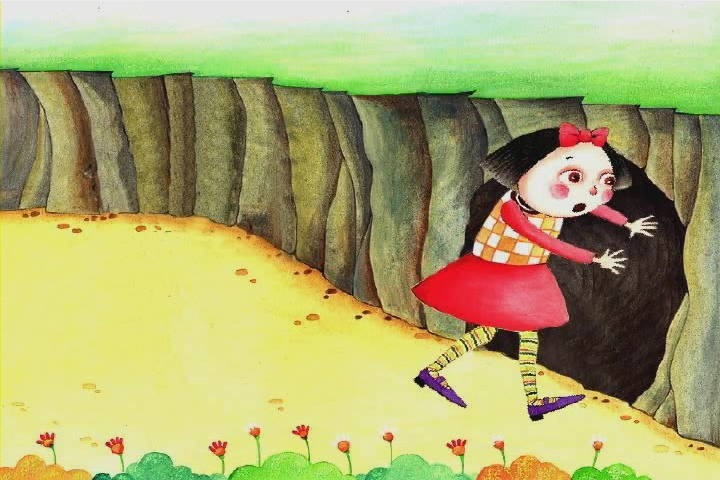 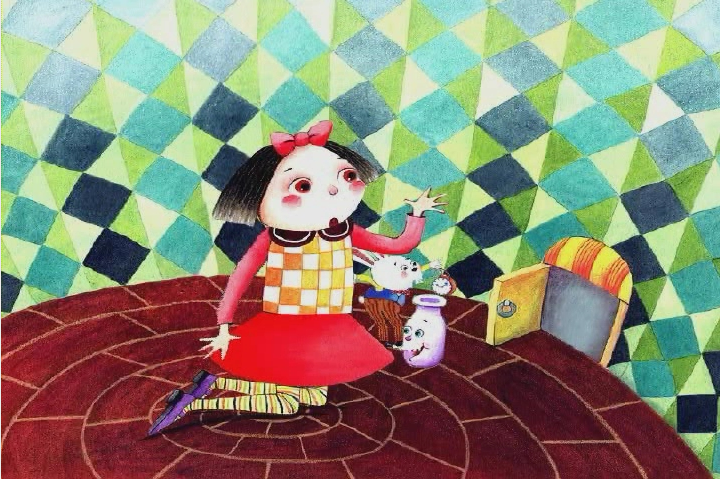 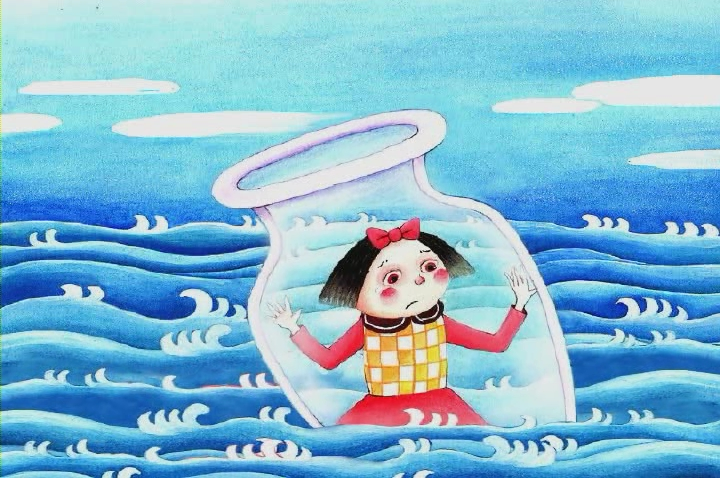 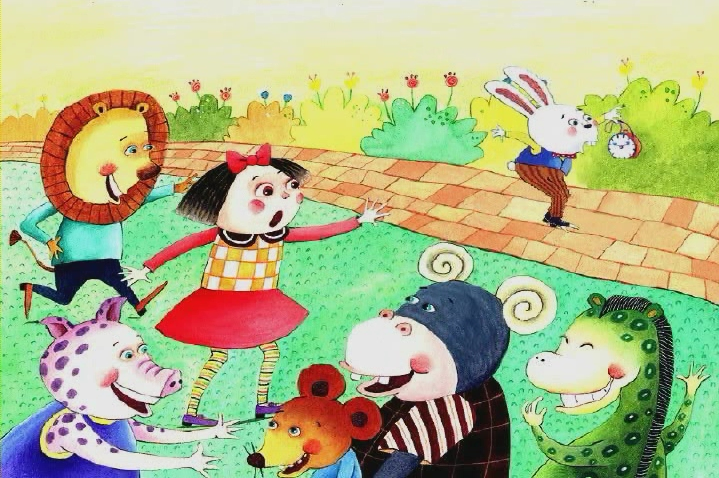 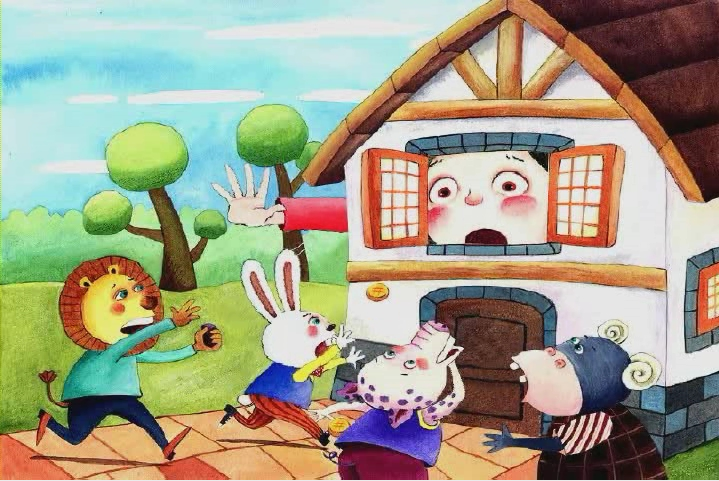 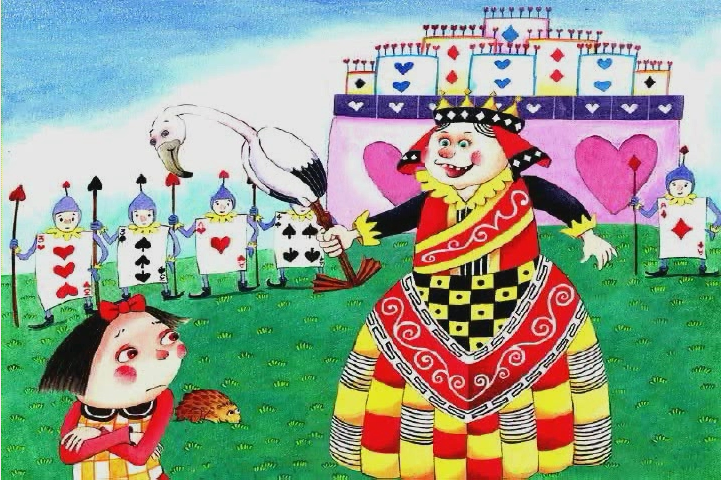 +vocabulary+Lion, rat, rabbit, pig, giraffes, hipposCards soldiers, QueenCave, Glass bottle, palace Speaking lesson planSpeaking lesson planSpeaking lesson planSpeaking lesson planSpeaking lesson planSpeaking lesson planSpeaking lesson planSpeaking lesson planTITLEEnjoy making storyEnjoy making storyEnjoy making storyEnjoy making storyEnjoy making storyEnjoy making storyEnjoy making storyINSTRUCTORINSTRUCTORINSTRUCTORINSTRUCTORSs’ LEVELAGE GROUPNo of SsLENGTHSolee HwangSolee HwangSolee HwangSolee HwangElementary10-11 age950minsMATERIALSMATERIALSMATERIALSMATERIALSMATERIALSMATERIALSMATERIALSMATERIALSWhiteboard, markers, Pictures, DVD, Vocabulary work sheets Whiteboard, markers, Pictures, DVD, Vocabulary work sheets Whiteboard, markers, Pictures, DVD, Vocabulary work sheets Whiteboard, markers, Pictures, DVD, Vocabulary work sheets Whiteboard, markers, Pictures, DVD, Vocabulary work sheets Whiteboard, markers, Pictures, DVD, Vocabulary work sheets Whiteboard, markers, Pictures, DVD, Vocabulary work sheets Whiteboard, markers, Pictures, DVD, Vocabulary work sheets AIMS 1.AIMS 1.Students will practice speaking about making story by using picture cards.Students will practice speaking about making story by using picture cards.Students will practice speaking about making story by using picture cards.Students will practice speaking about making story by using picture cards.Students will practice speaking about making story by using picture cards.Students will practice speaking about making story by using picture cards.2.2.Students will learn new vocabulary about name of animals by the story.Students will learn new vocabulary about name of animals by the story.Students will learn new vocabulary about name of animals by the story.Students will learn new vocabulary about name of animals by the story.Students will learn new vocabulary about name of animals by the story.Students will learn new vocabulary about name of animals by the story.3.3.Students will study listening about story of Alice by looking DVDStudents will study listening about story of Alice by looking DVDStudents will study listening about story of Alice by looking DVDStudents will study listening about story of Alice by looking DVDStudents will study listening about story of Alice by looking DVDStudents will study listening about story of Alice by looking DVDLANGUAGE SKILLSLANGUAGE SKILLSLANGUAGE SKILLSLANGUAGE SKILLSLANGUAGE SKILLSLANGUAGE SKILLSLANGUAGE SKILLSLANGUAGE SKILLSListeningListeningListeningLooking for DVDLooking for DVDLooking for DVDLooking for DVDLooking for DVDSpeakingSpeakingSpeakingConversation with studentsConversation with studentsConversation with studentsConversation with studentsConversation with studentsReadingReadingReadingRead a Vocabulary sheetRead a Vocabulary sheetRead a Vocabulary sheetRead a Vocabulary sheetRead a Vocabulary sheetWritingWritingWritingWriting students worksheetWriting students worksheetWriting students worksheetWriting students worksheetWriting students worksheetLANGUAGE SYSTEMSLANGUAGE SYSTEMSLANGUAGE SYSTEMSLANGUAGE SYSTEMSLANGUAGE SYSTEMSLANGUAGE SYSTEMSLANGUAGE SYSTEMSLANGUAGE SYSTEMSPhonologyPhonologyPhonologyStudents will learn how to pronounce words that they did not know through DVD.Students will learn how to pronounce words that they did not know through DVD.Students will learn how to pronounce words that they did not know through DVD.Students will learn how to pronounce words that they did not know through DVD.Students will learn how to pronounce words that they did not know through DVD.LexisLexisLexisStudents will understand each words meaning through the story.Students will understand each words meaning through the story.Students will understand each words meaning through the story.Students will understand each words meaning through the story.Students will understand each words meaning through the story.GrammarGrammarGrammarStudents will use past tense in story of Alice.Students will use past tense in story of Alice.Students will use past tense in story of Alice.Students will use past tense in story of Alice.Students will use past tense in story of Alice.DiscourseDiscourseDiscourseStudents will listen story of Alice then discuss what they imagine is the end of story.Students will listen story of Alice then discuss what they imagine is the end of story.Students will listen story of Alice then discuss what they imagine is the end of story.Students will listen story of Alice then discuss what they imagine is the end of story.Students will listen story of Alice then discuss what they imagine is the end of story.FunctionsFunctionsFunctionsStudents will understand story of Alice and write related story.Students will understand story of Alice and write related story.Students will understand story of Alice and write related story.Students will understand story of Alice and write related story.Students will understand story of Alice and write related story.ASSUMPTIONSASSUMPTIONSASSUMPTIONSASSUMPTIONSASSUMPTIONSASSUMPTIONSASSUMPTIONSASSUMPTIONSStudents can listen and write even they don’t know the new vocabulary. Students can listen and write even they don’t know the new vocabulary. Students can listen and write even they don’t know the new vocabulary. Students can listen and write even they don’t know the new vocabulary. Students can listen and write even they don’t know the new vocabulary. Students can listen and write even they don’t know the new vocabulary. Students can listen and write even they don’t know the new vocabulary. Students can listen and write even they don’t know the new vocabulary. ANTICIPATED GRAMMATICAL ERRORS AND SOLUTIONSANTICIPATED GRAMMATICAL ERRORS AND SOLUTIONSANTICIPATED GRAMMATICAL ERRORS AND SOLUTIONSANTICIPATED GRAMMATICAL ERRORS AND SOLUTIONSANTICIPATED GRAMMATICAL ERRORS AND SOLUTIONSANTICIPATED GRAMMATICAL ERRORS AND SOLUTIONSANTICIPATED GRAMMATICAL ERRORS AND SOLUTIONSANTICIPATED GRAMMATICAL ERRORS AND SOLUTIONSHow can speak vocabulary	get students to mimic the teacher's pronunciationHow can speak vocabulary	get students to mimic the teacher's pronunciationHow can speak vocabulary	get students to mimic the teacher's pronunciationHow can speak vocabulary	get students to mimic the teacher's pronunciationHow can speak vocabulary	get students to mimic the teacher's pronunciationHow can speak vocabulary	get students to mimic the teacher's pronunciationHow can speak vocabulary	get students to mimic the teacher's pronunciationHow can speak vocabulary	get students to mimic the teacher's pronunciationREFERENCESREFERENCESREFERENCESREFERENCESREFERENCESREFERENCESREFERENCESREFERENCEShttp://blog.naver.com/ckh3lad?Redirect=Log&logNo=40131675401http://blog.naver.com/ckh3lad?Redirect=Log&logNo=40131675401http://blog.naver.com/ckh3lad?Redirect=Log&logNo=40131675401http://blog.naver.com/ckh3lad?Redirect=Log&logNo=40131675401http://blog.naver.com/ckh3lad?Redirect=Log&logNo=40131675401http://blog.naver.com/ckh3lad?Redirect=Log&logNo=40131675401http://blog.naver.com/ckh3lad?Redirect=Log&logNo=40131675401http://blog.naver.com/ckh3lad?Redirect=Log&logNo=40131675401NOTESNOTESNOTESNOTESNOTESNOTESNOTESNOTESStudents learned speaking, writing and listening. Make short simple story and conversation by small group.Students learned speaking, writing and listening. Make short simple story and conversation by small group.Students learned speaking, writing and listening. Make short simple story and conversation by small group.Students learned speaking, writing and listening. Make short simple story and conversation by small group.Students learned speaking, writing and listening. Make short simple story and conversation by small group.Students learned speaking, writing and listening. Make short simple story and conversation by small group.Students learned speaking, writing and listening. Make short simple story and conversation by small group.Students learned speaking, writing and listening. Make short simple story and conversation by small group.TASK PREPARATION TITLETASK PREPARATION TITLETASK PREPARATION TITLEStudiyng  vocabStudiyng  vocabStudiyng  vocabAIMSAIMSAIMSAIMSMATERIALSMATERIALSIntroduce pictures, Eliciting vocabularyIntroduce pictures, Eliciting vocabularyIntroduce pictures, Eliciting vocabularyIntroduce pictures, Eliciting vocabularyGive picture cards to studentsGive picture cards to studentsTIMESET UPSTUDENTSSTUDENTSSTUDENTSTEACHER2minsIndividualStudents will look for picturesStudents will look for picturesStudents will look for picturesGiving pictures papers5minsIndividualStudents will learn about new vocabulary.Students will learn about new vocabulary.Students will learn about new vocabulary.Teaching new vocabulary3minsIndividualStudents will think of storyStudents will think of storyStudents will think of storyWaiting for StudentsNOTESNOTESNOTESNOTESNOTESNOTESGive picture papers and teaching new vocabulary.Give picture papers and teaching new vocabulary.Give picture papers and teaching new vocabulary.Give picture papers and teaching new vocabulary.Give picture papers and teaching new vocabulary.Give picture papers and teaching new vocabulary.TASK PREPARATION TITLETASK PREPARATION TITLETASK PREPARATION TITLEMaking a storyMaking a storyMaking a storyAIMSAIMSAIMSAIMSMATERIALSMATERIALSimprove writing and conversation skill with each othersimprove writing and conversation skill with each othersimprove writing and conversation skill with each othersimprove writing and conversation skill with each othersLooking around for studentsLooking around for studentsTIMESET UPSTUDENTSSTUDENTSSTUDENTSTEACHER10minsIndividualStudents think and write story Students think and write story Students think and write story Looking for students5minsGroup of 3Conversation with each other and make one storyConversation with each other and make one storyConversation with each other and make one storyLooking for students10minsGroup of 3Announce story each groupAnnounce story each groupAnnounce story each groupListenNOTESNOTESNOTESNOTESNOTESNOTESGive a paper and looking for studentsGive a paper and looking for studentsGive a paper and looking for studentsGive a paper and looking for studentsGive a paper and looking for studentsGive a paper and looking for studentsTASK PREPARATION TITLETASK PREPARATION TITLETASK PREPARATION TITLELooking for DVDLooking for DVDLooking for DVDAIMSAIMSAIMSAIMSMATERIALSMATERIALSimprove listening skillimprove listening skillimprove listening skillimprove listening skillPlay DVDPlay DVDTIMESET UPSTUDENTSSTUDENTSSTUDENTSTEACHER8minsIndividualStudents whatching DVDStudents whatching DVDStudents whatching DVDUsing a DVD7minsIndividualStudents will talk about looking for DVDStudents will talk about looking for DVDStudents will talk about looking for DVDLooking for studentsNOTESNOTESNOTESNOTESNOTESNOTESPlay DVDPlay DVDPlay DVDPlay DVDPlay DVDPlay DVD